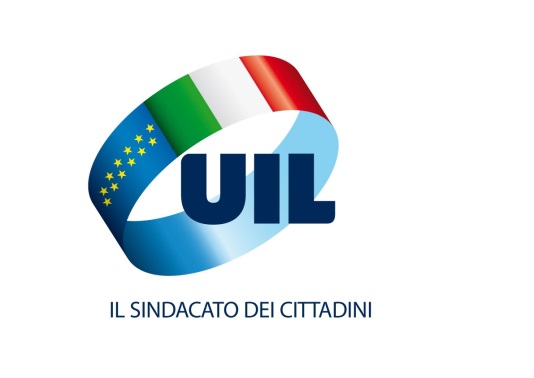 Servizio Politiche Attive e Passive del Lavoro2° RAPPORTO 2017 UIL (FEBBRAIO 2017)LA CASSA INTEGRAZIONE PER MACRO AREE, REGIONI E PROVINCEORE AUTORIZZATE FEBBRAIO 2017 – dati per macro area, regioni e province-(confronto con gennaio 2017)STIMA UIL POSTI DI LAVORO SALVAGUARDATI DALLA CIG A FEBBRAIO 2017 – dati per macro area e regioni -(confronto con gennaio 2017)ORE AUTORIZZATE I BIMESTRE 2017 – dati per macro area, regioni e province-(confronto con stesso periodo 2016)STIMA UIL POSTI DI LAVORO SALVAGUARDATI DALLA CIG I BIMESTRE 2017 – dati per macro area e regioni -(confronto con stesso periodo 2016)ORE AUTORIZZATE PER SETTORE PRODUTTIVO NEL I BIMESTRE 2017 – dati per macro area e regioni -(confronto con stesso periodo 2016)Elaborazione UIL su fonte INPSINTRODUZIONE Le oltre 35 milioni di ore di cassa integrazione registrate a febbraio, che indicativamente sono rappresentative di oltre 208 mila posti di lavoro salvaguardati nel mese, mostrano un aumento congiunturale del 15,8%, a fronte di una flessione tendenziale del 41% e del 43,6% nel bimestre.Ciò che accomuna tali variazioni, è la preoccupante crescita delle ore di cassa integrazione ordinaria, un segnale di sofferenza che indica l'ingresso di nuove aziende nel vortice della crisi.L’entrata a regime del FIS, a seguito del venir meno dell’istituto della cassa in deroga (che compare nei dati dei primi due mesi di quest’anno come effetto trascinamento del 2016), avrebbe richiesto, da parte dell’Inps, un osservatorio ad hoc per comprendere quante ore di questo ammortizzatore sociale sono state richieste dalle aziende e quanti lavoratori ne sono interessati.  Ricordiamo, infatti, che il FIS nasce per sopperire alle difficoltà di aziende, precedentemente non coperte dalla cassa integrazione ordinaria, che presentino più di 6 dipendentiE’ chiaro che, i monitoraggi ed i dati sulla cassa integrazione, in assenza di informazioni su “come” e “se” questo nuovo strumento sta funzionando, e quante ore di cassa integrazione sta muovendo, non riescono appieno a fotografare in quale situazione versi il nostro tessuto produttivo ed i lavoratori in esso occupati.  Detto ciò, vi è un altro aspetto preoccupante: l’aumento, mese dopo mese, dei percettori di indennità di disoccupazione. Infatti i beneficiari della Naspi continuano a crescere ed allo stesso tempo si accumulano ritardi nella implementazione delle misure di politiche attive per l’occupazione Solo in questi  giorni è partita la sperimentazione dell’Assegno di Ricollocazione per un campione molto limitato (circa 30.000) di percettori di Naspi.Le politiche di crescita sono, naturalmente, il primo passo necessario per un’inversione di tendenza, ma l’investimento ed il rafforzamento delle politiche attive deve costituire un altrettanto importante tassello per costruire un mercato del lavoro inclusivo, insieme ad una ragionevole revisione delle regole di accesso alla cassa integrazione ordinaria e straordinaria, a  partire dalla durata e dal costo eccessivo per le imprese.Guglielmo Loy – Segretario Confederale UIL                             ANALISI DEI DATIOre autorizzate a febbraio 2017: confronto con gennaio 2017Dati nazionali e per gestione:ORE AUTORIZZATE: 35,4 milioni (+15,8% su gennaio 2017)CIGS: 21,6 milioni (+13,2%) CIGO: 10,2 milioni (+29%)CIGD: 3,7 milioni (+0,7%)Dati per macro area:NORD: 18,5 milioni (+28%) CENTRO: 9 milioni (+31,1%)MEZZOGIORNO: 8 milioni (-14,5%)Dati regionali:Aumento in 9 Regioni e nella Prov. Aut. BolzanoPrime 3 Regioni con maggior aumento:  Liguria (+247,9%); Prov. Aut. Bolzano (+239,4%); Abruzzo (+224,3%).Ultime 3 Regioni con maggiore riduzione: Prov. Aut. Trento (-80,8%); Molise (-79,8%); Calabria (-70,3%)Dati provinciali:Aumento in 59 provinceLe prime 5 province di maggior crescita: Trapani (+11.098,8%); Livorno (+11.060,0%); Isernia (+6.420,6%); Rieti (+3.813,0%); Forlì-Cesena (+2.455,3%).Ultime 5 Province con maggiore riduzione: Oristano (-100,0% passando dalle 39 mila ore di cig di gennaio alle “zero” ore autorizzate  di febbraio); La Spezia (-92,2%); Potenza (-90,8%); Sassari (-88,6%); Campobasso (-87,4%).Ore autorizzate I BIMESTRE 2017: confronto con stesso periodo 2016Dati nazionali e per gestione:ORE AUTORIZZATE: 66 milioni (-43,6% su I bimestre 2016) CIGO: 18 milioni (+41,9%)CIGS: 40,7 milioni (-55,2%) CIGD: 7,3 milioni (-46,3%)Dati per macro area:NORD: 32,9 milioni (-50,7%)MEZZOGIORNO: 17,3 milioni (-15,0%)CENTRO: 15,9 milioni (-47,2%)Dati regionali:Aumento in 7 Regioni e nella Prov. Aut. di BolzanoPrime 3 Regioni con maggior aumento: Basilicata (+387,6%); Valle d’Aosta (+299,9%); Calabria (+198,9%).Ultime 3 Regioni con maggiore riduzione: Lazio (-68,7%); Piemonte (-68,1%); Lombardia (-59,5%)Settori produttivi:Settore con più alto numero di ore autorizzate è l’industria (49,8 milioni), seguita dal commercio (7,9 mln), dall’edilizia (5,6 mln) e dall’artigianato (2,8 mln)Diminuzione di ore in tutti i settori: artigianato (-55,5%), industria (-47,3%), commercio (-20,9%) ed edilizia (-14,1%).Marzo 2017(rapporto curato da Antonella P.)FEBBRAIO 2017(confronto con Gennaio 2016)MACRO AREACASSA INTEGRAZIONE (ORE AUTORIZZATE) GENNAIO-FEBBRAIO 2017REGIONI e PROVINCE AUTONOME: ORE AUTORIZZATE DI CASSA INTEGRAZIONE (GENNAIO-FEBBRAIO 2017)                            STIME UIL: POSTI DI LAVORO SALVAGUARDATI DALLA CASSA INTEGRAZIONE* (GENNAIO-FEBBRAIO 2017)* La stima non tiene conto dell’effetto del cosiddetto tiraggio (cioè di quante ore sono state effettivamente utilizzate dall’impresa)REGIONI e PROVINCE AUTONOME VARIAZIONI % GENNAIO/FEBBRAIO 2017PROVINCE: ORE AUTORIZZATE DI CASSA INTEGRAZIONEGENNAIO-FEBBRAIO 2017LE 10 PROVINCE CON L’AUMENTO PIU’ ALTO Variazioni % GENNAIO/FEBBRAIO 2017LE 10 PROVINCE CON LA DIMINUZIONE MAGGIORE Variazioni % GENNAIO/FEBBRAIO 2017I BIMESTRE 2017(confronto con stesso periodo 2016)MACRO AREACASSA INTEGRAZIONE (ORE AUTORIZZATE) I BIMESTRE 2016-2017REGIONI e PROVINCE AUTONOME: ORE AUTORIZZATE DI CASSA INTEGRAZIONE (I BIMESTRE 2016-2017)                            STIME UIL: POSTI DI LAVORO SALVAGUARDATI DALLA CASSA INTEGRAZIONE* (I BIMESTRE 2016-2017)* La stima non tiene conto dell’effetto del cosiddetto tiraggio (cioè di quante ore sono state effettivamente utilizzate dall’impresa)REGIONI e PROVINCE AUTONOME VARIAZIONI % I BIMESTRE 2016/2017La cassa integrazione per RAMO DI ATTIVITA’I BIMESTRE 2017(confronto con stesso periodo 2016) MACRO AREACASSA INTEGRAZIONE PER SETTORE PRODUTTIVO (I BIMESTRE 2016-2017)REGIONI E PROVINCE AUTONOME:ORE AUTORIZZATE PER SETTORE PRODUTTIVE (I BIMESTRE 2016-2017)DATI REGIONALI: VARIAZIONE % CASSA INTEGRAZIONE PER SETTORE PRODUTTIVO I BIMESTRE 2016-2017MACRO AREEGENNAIO 2017GENNAIO 2017GENNAIO 2017GENNAIO 2017FEBBRAIO 2017FEBBRAIO 2017FEBBRAIO 2017FEBBRAIO 2017DIFFERENZA % DIFFERENZA % DIFFERENZA % DIFFERENZA % MACRO AREEOrdinariaStraordinariaDEROGAtotaleOrdinariaStraordinariaDEROGAtotaleOrdinariaStraordinariaDEROGAtotaleNORD4.965.9288.519.983951.77814.437.6895.898.53611.320.0551.262.91618.481.50718,832,932,728,0CENTRO1.177.4133.970.1891.716.4106.864.0122.173.6415.910.868914.5358.999.04484,648,9-46,731,1MEZZOGIORNO1.735.0486.592.937973.8339.301.8182.089.4824.379.4821.488.5157.957.47920,4-33,652,9-14,5ITALIA7.878.38919.083.1093.642.02130.603.51910.161.65921.610.4053.665.96635.438.03029,013,20,715,8REGIONI E  P.AUTONOMEGENNAIO 2017GENNAIO 2017GENNAIO 2017GENNAIO 2017FEBBRAIO 2017FEBBRAIO 2017FEBBRAIO 2017FEBBRAIO 2017DIFFERENZA % DIFFERENZA % DIFFERENZA % DIFFERENZA % REGIONI E  P.AUTONOMEOrdinariaStraordinariaDEROGAtotaleOrdinariaStraordinariaDEROGAtotaleOrdinariaStraordinariaDEROGAtotalePiemonte1.020.1754.178.20857.7305.256.1131.328.6431.869.558201.5373.399.73830,2-55,3249,1-35,3Valle d'Aosta32.7172.120034.83711.551024011.791-64,7-100,0#DIV/0!-66,2Liguria59.961463.93652.821576.718147.8031.793.40065.4732.006.676146,5286,624,0247,9Lombardia1.501.2542.157.303293.1393.951.6961.611.6331.432.156504.1243.547.9137,4-33,672,0-10,2Bolzano93.4195.7641.216100.399211.53761.10668.112340.755126,4960,15501,3239,4Trento16.511222.4681.608240.58746.1450046.145179,5-100,0-100,0-80,8Veneto1.187.686519.032242.2811.948.9991.313.4073.453.016188.3474.954.77010,6565,3-22,3154,2Friuli V.G.228.472186.420127.460542.352167.495193.189168.018528.702-26,73,631,8-2,5Emilia Romagna825.733784.732175.5231.785.9881.060.3222.517.63067.0653.645.01728,4220,8-61,8104,1Toscana252.7841.756.223182.4442.191.451493.6803.645.614167.8754.307.16995,3107,6-8,096,5Umbria171.202284.78658.110514.098395.778955.174144.5581.495.510131,2235,4148,8190,9Marche388.058648.5581.136.4042.173.020511.572318.74113.368843.68131,8-50,9-98,8-61,2Lazio365.3691.280.622339.4521.985.443772.611991.339588.7342.352.684111,5-22,673,418,5Abruzzo146.45183.72041.393271.564312.961472.32495.343880.628113,7464,2130,3224,3Molise17.747582.40016.088616.23573.7074.98346.072124.762315,3-99,1186,4-79,8Campania225.989958.919282.5311.467.439569.3951.633.385508.1322.710.912152,070,379,884,7Puglia776.4352.624.110105.7283.506.273386.52283.723589.7961.060.041-50,2-96,8457,8-69,8Basilicata315.905180.99230.114527.01158.57751.672149.773260.022-81,5-71,5397,4-50,7Calabria60.3531.454.149181.0681.695.570124.073359.47719.504503.054105,6-75,3-89,2-70,3Sicilia179.799513.096259.733952.628528.8781.699.86069.7432.298.481194,1231,3-73,1141,3Sardegna12.369195.55157.178265.09835.36974.05810.152119.579185,9-62,1-82,2-54,9ITALIA7.878.38919.083.1093.642.02130.603.51910.161.65921.610.4053.665.96635.438.03029,013,20,715,8REGIONI E  P.AUTONOMEGENNAIO 2017GENNAIO 2017GENNAIO 2017GENNAIO 2017FEBBRAIO 2017FEBBRAIO 2017FEBBRAIO 2017FEBBRAIO 2017DIFFERENZA (v.a.)DIFFERENZA (v.a.)DIFFERENZA (v.a.)DIFFERENZA (v.a.)REGIONI E  P.AUTONOMEOrdinariaStraordinariaDEROGAtotaleOrdinariaStraordinariaDEROGAtotaleOrdinariaStraordinariaDEROGAtotalePiemonte6.00124.57834030.9187.81610.9971.18619.9981.815-13.581846-10.920Valle d'Aosta192120205680169-124-121-136Liguria3532.7293113.39286910.54938511.8045167.820748.412Lombardia8.83112.6901.72423.2459.4808.4242.96520.870649-4.2661.241-2.375Bolzano5503475911.2443594012.0046943253941.413Trento971.30991.41527100271174-1.309-9-1.144Veneto6.9863.0531.42511.4657.72620.3121.10829.14674017.259-31717.681Friuli V.G.1.3441.0977503.1909851.1369883.110-35939238-80Emilia Romagna4.8574.6161.03210.5066.23714.81039521.4411.38010.194-63710.935Toscana1.48710.3311.07312.8912.90421.44598825.3361.41711.114-8512.445Umbria1.0071.6753423.0242.3285.6198508.7971.3213.9445085.773Marche2.2833.8156.68512.7823.0091.875794.963726-1.940-6.606-7.819Lazio2.1497.5331.99711.6794.5455.8313.46313.8392.396-1.7021.4662.160Abruzzo8614922431.5971.8412.7785615.1809802.2863183.583Molise1043.426953.62543429271734330-3.397176-2.891Campania1.3295.6411.6628.6323.3499.6082.98915.9472.0203.9671.3277.315Puglia4.56715.43662220.6252.2744923.4696.236-2.293-14.9442.847-14.389Basilicata1.8581.0651773.1003453048811.530-1.513-761704-1.570Calabria3558.5541.0659.9747302.1151152.959375-6.439-950-7.015Sicilia1.0583.0181.5285.6043.1119.99941013.5202.0536.981-1.1187.916Sardegna731.1503361.55920843660703135-714-276-856ITALIA46.343112.25421.424180.02159.774127.12021.565208.45913.43114.86614128.438PROVINCEGENNAIO 2017GENNAIO 2017GENNAIO 2017GENNAIO 2017FEBBRAIO 2017FEBBRAIO 2017FEBBRAIO 2017FEBBRAIO 2017DIFFERENZA % DIFFERENZA % DIFFERENZA % DIFFERENZA % PROVINCEOrdin.Straord.DerogatotaleOrdin.Straord.DerogatotaleOrdin.Straord.DerogatotaleTorino630.6503.252.31534.5643.917.529973.541963.460126.2032.063.20454,4-70,4265,1-47,3Alessandria0333.9134.384338.29724.122136.76129.571190.4542.412.200,0-59,0574,5-43,7Asti40.314350.905883392.10250.985276.8236.839334.64726,5-21,1674,5-14,7Biella19.01801.78620.80428.36302.41330.77649,10,035,147,9Cuneo162.746150.4258.463321.634171.515105.54415.929292.9885,4-29,888,2-8,9Novara68.7811.4006.43276.6138.468205.72012.679226.867-87,714.594,397,1196,1Verbania23.207097524.18212.05003.42815.478-48,10251,6-36,0Vercelli75.45989.250243164.95259.599181.2504.475245.324-21,0103,11.741,648,7Aosta32.7172.120034.83711.551024011.791-64,7-100,024.000,0-66,2Genova26.047133.91921.037181.003102.221203.07330.140335.434292,451,643,385,3Imperia03.4246.99510.4197.0494.377011.426704.900,027,8-100,09,7La Spezia14.389295.3933.504313.2863.5387.48813.47224.498-75,4-97,5284,5-92,2Savona19.52531.20021.28572.01034.9951.578.46221.8611.635.31879,24.959,22,72.171,0Milano546.8441.444.75495.2072.086.805390.431728.375101.7091.220.515-28,6-49,66,8-41,5Bergamo240.486138.91252.444431.84284.977138.422105.829329.228-64,7-0,4101,8-23,8Brescia402.405215.0383.394620.83750.54441.451141.655233.650-87,4-80,74.073,7-62,4Como30.630285.22770.811386.668497.838441.28018.963958.0811.525,354,7-73,2147,8Cremona116.02130.8827.574154.477117.1022.76629.119148.9870,9-91,0284,5-3,6Lecco33.86010.25012.97457.08413.91530.26419.84564.024-58,9195,353,012,2Lodi009.0909.09032.793011.51144.3043.279.300,00,026,6387,4Mantova62.99421.84020.311105.14567.3392.78416.86886.9916,9-87,3-17,0-17,3Pavia20.62510.4002.24433.269181.27209.594190.866778,9-100,0327,5473,7Sondrio13.18404.92018.10437.7010037.701186,00-100,0108,2Varese34.205014.17048.375137.72146.81449.031233.566302,64.681.400,0246,0382,8Venezia142.185197.02636.397375.608234.728640.33824.570899.63665,1225,0-32,5139,5Belluno128.791011.166139.957134.4751.638.9602.8061.776.2414,4163.896.000,0-74,91.169,1Padova259.34588.06541.017388.427145.392160.95046.304352.646-43,982,812,9-9,2Rovigo13.169025.84039.00958.0028.65228.70695.360340,4865.200,011,1144,5Treviso150.44219.70775.337245.486269.263172.27527.494469.03279,0774,2-63,591,1Verona80.99559.87525.040165.910203.688273.59918.686495.973151,5357,0-25,4198,9Vicenza412.759154.35927.484594.602267.859558.24239.781865.882-35,1261,744,745,6Trieste30.79432.60418.70982.10717.4135.30429.36552.082-43,5-83,757,0-36,6Gorizia29.768012.67242.44031.27061.7161.80494.7905,06.171.600,0-85,8123,4Pordenone112.39779.02136.898228.31647.49154.77130.766133.028-57,7-30,7-16,6-41,7Udine55.51374.79559.181189.48971.32171.398106.083248.80228,5-4,579,331,3PROVINCEGENNAIO 2017GENNAIO 2017GENNAIO 2017GENNAIO 2017FEBBRAIO 2017FEBBRAIO 2017FEBBRAIO 2017FEBBRAIO 2017DIFFERENZA % DIFFERENZA % DIFFERENZA % DIFFERENZA % PROVINCEOrdin.Straord.DerogatotaleOrdin.Straord.DerogatotaleOrdin.Straord.DerogatotaleBologna169.584387.37013.616570.57039.103467.27215.005521.380-76,920,610,2-8,6Ferrara64.08972420.43085.243251.32513.6004.680269.605292,11.778,5-77,1216,3Forlì-Cesena3.74015.51479220.04618.554484.5469.141512.241396,13.023,31.054,22.455,3Modena388.279258.52681.018727.823439.320537.4389.832986.59013,1107,9-87,935,6Parma1.63711.96034113.93833.394106.03414.512153.9401.940,0786,64.155,71.004,5Piacenza44.58961.5606.188112.33782.942121.1472.648206.73786,096,8-57,284,0Ravenna36.13210.3189.12255.57235.693218.6520254.345-1,22.019,1-100,0357,7Reggio Emilia26.80738.76025.46791.03432.470323.8538.000364.32321,1735,5-68,6300,2Rimini90.876018.549109.425127.521245.0883.247375.85640,324.508.800,0-82,5243,5Firenze50.92178.69940.162169.782109.334298.31119.130426.775114,7279,1-52,4151,4Arezzo0462.60021.819484.419110.568465.43324.214600.21511.056.800,00,611,023,9Grosseto11.563025611.81923.9764.7858828.849107,4478.500,0-65,6144,1Livorno9.53806.52316.06114.3171.774.7673.3271.792.41150,1177.476.700,0-49,011.060,0Lucca37.31336.64721.68995.64969.573713.20810.388793.16986,51.846,2-52,1729,2Massa Carrara19.80601.52821.33444.91008.65453.564126,70466,4151,1Pisa23.2261.020.29514.1971.057.71824.65298.69130.649153.9926,1-90,3115,9-85,4Pistoia0024.11324.11354.028249.6300303.6585.402.800,024.963.000,0-100,01.159,3Prato6.40081.84828.164116.41211.98694143.74856.67587,3-98,955,3-51,3Siena94.01776.13423.993194.14430.33639.84827.67797.861-67,7-47,715,4-49,6Perugia122.579263.20658.110443.895265.571699.334120.1751.085.080116,7165,7106,8144,4Terni48.62321.580070.203130.207255.84024.383410.430167,81.085,52.438.300,0484,6Ancona118.298385.338200.608704.244211.65194.5150306.16678,9-75,5-100,0-56,5Ascoli Piceno199.238109.880483.291792.409197.58942.9608.168248.717-0,8-60,9-98,3-68,6Macerata58.68910.747226.606296.04283.80767.5495.200156.55642,8528,5-97,7-47,1Pesaro e Urbino11.833142.593225.899380.32518.525113.7170132.24256,6-20,3-100,0-65,2Roma222.1041.172.990167.8971.562.991491.229747.738416.0511.655.018121,2-36,3147,85,9Frosinone9.120106.168111.251226.539124.916181.7402.240308.8961.269,771,2-98,036,4Latina6.07379227.40034.26566.744019.71286.456999,0-100,0-28,1152,3Rieti2.37204.5446.91663.97258.000148.653270.6252.597,05.800.000,03.171,43.813,0Viterbo125.70067228.360154.73225.7503.8612.07831.689-79,5474,6-92,7-79,5L'Aquila24.70661.0405.78691.53284.97299.89919.465204.336243,963,7236,4123,2Chieti70.90204.04074.942103.49546.39312.832162.72046,04.639.300,0217,6117,1Pescara35.72802.45638.18449.809033.70283.51139,401.272,2118,7Teramo15.11522.68029.11166.90674.685326.03229.344430.061394,11.337,50,8542,8Campobasso17.747582.40015.368615.51572.8314.983077.814310,4-99,1-100,0-87,4Isernia00720720876046.07246.94887.600,00,06.298,96.420,6Napoli72.706436.055144.131652.892214.769199.54839.340453.657195,4-54,2-72,7-30,5Avellino61.41969.73112.751143.90192.2071.243.44201.335.64950,11.683,2-100,0828,2Benevento39.4481.95228.40469.80431.35026.95420.06778.371-20,51.280,8-29,412,3Caserta6.048406.06730.563442.678147.16893.525258.898499.5912.333,3-77,0747,112,9Salerno46.36845.11466.682158.16483.90169.916189.827343.64480,955,0184,7117,3Bari522.9452.585.07011.9763.119.991285.8260416.026701.852-45,3-100,03.373,8-77,5Brindisi25.22616.560041.78610.6600168.939179.599-57,7-100,016.893.900,0329,8Foggia42.19064016.91059.74030.9041.6003.30035.804-26,8150,0-80,5-40,1Lecce56.4500056.45050.34251.68923102.054-10,85.168.900,02.300,080,8Taranto129.62421.84076.842228.3068.79030.4341.50840.732-93,239,3-98,0-82,2PROVINCEGENNAIO 2017GENNAIO 2017GENNAIO 2017GENNAIO 2017FEBBRAIO 2017FEBBRAIO 2017FEBBRAIO 2017FEBBRAIO 2017DIFFERENZA % DIFFERENZA % DIFFERENZA % DIFFERENZA % PROVINCEOrdin.Straord.DerogatotaleOrdin.Straord.DerogatotaleOrdin.Straord.DerogatotalePotenza302.853156.6321.912461.39736.74805.76042.508-87,9-100,0201,3-90,8Matera13.05224.36028.20265.61421.82951.672144.013217.51467,2112,1410,6231,5Catanzaro37.623134.3205.920177.86326.768102.1707.725136.663-28,9-23,930,5-23,2Cosenza16.39545.965115.166177.52664.78057.702675123.157295,125,5-99,4-30,6Crotone2.72584.7356.65694.11615.09640.6575.96361.716454,0-52,0-10,4-34,4Reggio Calabria01.182.07543.9581.226.03310.614158.9485.141174.7031.061.400,0-86,6-88,3-85,8Vibo Valentia3.6107.0549.36820.0326.815006.81588,8-100,0-100,0-66,0Palermo94.537147.30213.337255.176313.5881.224.2866881.538.562231,7731,1-94,8502,9Agrigento2.04611.52025.10938.6756.143021.95628.099200,2-100,0-12,6-27,3Caltanissetta3.42689.44050.042142.9084.96816.128021.09645,0-82,0-100,0-85,2Catania47.869122.74211.299181.91095.994359.0310455.025100,5192,5-100,0150,1Enna00570570003.4563.45600506,3506,3Messina6.79653.352159.376219.52413.3086.61315.09335.01495,8-87,6-90,5-84,1Ragusa2488.740088.76424.1250024.125100.420,8-100,00-72,8Siracusa24.2170024.21752.53716.67424.89694.107116,91.667.400,02.489.600,0288,6Trapani8840088418.21577.1283.65498.9971.960,57.712.800,0365.400,011.098,8Cagliari1.68615.86925.01042.56510.11774.0589.05993.234500,1366,7-63,8119,0Nuoro027.84211.20039.0425.19904325.631519.900,0-100,0-96,1-85,6Oristano002.5762.576000000-100,0-100,0Sassari10.683151.84018.392180.91520.053066120.71487,7-100,0-96,4-88,6MACRO AREEI BIMESTRE 2016I BIMESTRE 2016I BIMESTRE 2016I BIMESTRE 2016I BIMESTRE 2017I BIMESTRE 2017I BIMESTRE 2017I BIMESTRE 2017DIFFERENZA % DIFFERENZA % DIFFERENZA % DIFFERENZA % MACRO AREEOrdinariaStraordinariaDEROGAtotaleOrdinariaStraordinariaDEROGAtotaleOrdinariaStraordinariaDEROGAtotaleNORD8.551.21352.192.8335.992.38566.736.43110.864.46419.840.0382.214.69432.919.19627,1-62,0-63,0-50,7CENTRO2.488.81322.599.3894.951.76530.039.9673.351.0549.881.0572.630.94515.863.05634,6-56,3-46,9-47,2MEZZOGIORNO1.673.79515.971.1902.671.08720.316.0723.824.53010.972.4192.462.34817.259.297128,5-31,3-7,8-15,0ITALIA12.713.82190.763.41013.615.237117.092.46818.040.04840.693.5147.307.98766.041.54941,9-55,2-46,3-43,6REGIONI E  P.AUTONOMEI BIMESTRE 2016I BIMESTRE 2016I BIMESTRE 2016I BIMESTRE 2016I BIMESTRE 2017I BIMESTRE 2017I BIMESTRE 2017I BIMESTRE 2017DIFFERENZA % DIFFERENZA % DIFFERENZA % DIFFERENZA % REGIONI E  P.AUTONOMEOrdinariaStraordinariaDEROGAtotaleOrdinariaStraordinariaDEROGAtotaleOrdinariaStraordinariaDEROGAtotalePiemonte2.449.03724.166.691491.14427.106.8722.348.8186.047.766259.2678.655.851-4,1-75,0-47,2-68,1Valle d'Aosta7.8923.60116811.66144.2682.12024046.628460,9-41,142,9299,9Liguria113.3362.076.001105.3792.294.716207.7642.257.336118.2942.583.39483,38,712,312,6Lombardia2.848.41013.216.0492.442.00918.506.4683.112.8873.589.459797.2637.499.6099,3-72,8-67,4-59,5Bolzano254.598157.097.0411.695304.95666.87069.328441.15419,8-57,46.932.800,07,2Trento112.759168.55416.577297.89062.656222.4681.608286.732-44,432,0-90,3-3,7Veneto1.813.9484.925.646781.9987.521.5922.501.0933.972.048430.6286.903.76937,9-19,4-44,9-8,2Friuli V.G.471.2431.477.222250.9222.199.387395.967379.609295.4781.071.054-16,0-74,317,8-51,3Emilia Romagna479.9906.001.9721.904.1888.386.1501.886.0553.302.362242.5885.431.005292,9-45,0-87,3-35,2Toscana655.1168.115.706830.9509.601.772746.4645.401.837350.3196.498.62013,9-33,4-57,8-32,3Umbria450.164870.085429.5301.749.779566.9801.239.960202.6682.009.60825,942,5-52,814,8Marche1.105.5681.988.2631.714.5514.808.382899.630967.2991.149.7723.016.701-18,6-51,3-32,9-37,3Lazio277.96511.625.3351.976.73413.880.0341.137.9802.271.961928.1864.338.127309,4-80,5-53,0-68,7Abruzzo246.3561.802.382426.2822.475.020459.412556.044136.7361.152.19286,5-69,1-67,9-53,4Molise34.269642.75019.543696.56291.454587.38362.160740.997166,9-8,6218,16,4Campania498.9016.691.672247.4407.438.013795.3842.592.304790.6634.178.35159,4-61,3219,5-43,8Puglia565.3674.397.268296.5325.259.1671.162.9572.707.833695.5244.566.314105,7-38,4134,6-13,2Basilicata68.69091.990728161.408374.482232.664179.887787.033445,2152,924.609,8387,6Calabria30.491697.1038.049735.643184.4261.813.626200.5722.198.624504,9160,22.391,9198,9Sicilia170.3031.330.8711.231.1592.732.333708.6772.212.956329.4763.251.109316,166,3-73,219,0Sardegna59.418317.154441.354817.92647.738269.60967.330384.677-19,7-15,0-84,7-53,0ITALIA12.713.82190.763.41213.615.237117.092.47018.040.04840.693.5147.307.98766.041.54941,9-55,2-46,3-43,6REGIONI E  P.AUTONOMEI BIMESTRE 2016I BIMESTRE 2016I BIMESTRE 2016I BIMESTRE 2016I BIMESTRE 2017I BIMESTRE 2017I BIMESTRE 2017I BIMESTRE 2017DIFFERENZA (v.a.)DIFFERENZA (v.a.)DIFFERENZA (v.a.)DIFFERENZA (v.a.)REGIONI E  P.AUTONOMEOrdinariaStraordinariaDEROGAtotaleOrdinariaStraordinariaDEROGAtotaleOrdinariaStraordinariaDEROGAtotalePiemonte7.20371.0791.44579.7266.90817.78876325.458-295-53.291-682-54.268Valle d'Aosta231103413061137107-51103Liguria3336.1063106.7496116.6393487.59827853338849Lombardia8.37838.8717.18254.4319.15610.5572.34522.058778-28.314-4.837-32.373Bolzano74946201.2118971972041.298148-26520487Trento332496498761846545843-148158-44-33Veneto5.33514.4872.30022.1227.35611.6821.26720.3052.021-2.805-1.033-1.817Friuli V.G.1.3864.3457386.4691.1651.1168693.150-221-3.229131-3.319Emilia Romagna1.41217.6535.60124.6655.5479.71371315.9744.135-7.940-4.888-8.691Toscana1.92723.8702.44428.2412.19515.8881.03019.114268-7.982-1.414-9.127Umbria1.3242.5591.2635.1461.6683.6475965.9113441.088-667765Marche3.2525.8485.04314.1422.6462.8453.3828.873-606-3.003-1.661-5.269Lazio81834.1925.81440.8243.3476.6822.73012.7592.529-27.510-3.084-28.065Abruzzo7255.3011.2547.2791.3511.6354023.389626-3.666-852-3.890Molise1011.890572.0492691.7281832.179168-162126130Campania1.46719.68172821.8772.3397.6242.32512.289872-12.0571.597-9.588Puglia1.66312.93387215.4683.4207.9642.04613.4301.757-4.9691.174-2.038Basilicata20227124751.1016845292.3158994135271.840Calabria902.050242.1645425.3345906.4674523.2845664.303Sicilia5013.9143.6218.0362.0846.5099699.5621.5832.595-2.6521.526Sardegna1759331.2982.4061407931981.131-35-140-1.100-1.275ITALIA37.394266.95140.045344.39053.059119.68721.494194.24015.665-147.264-18.551-150.150MACRO AREEI BIMESTRE 2016I BIMESTRE 2016I BIMESTRE 2016I BIMESTRE 2016I BIMESTRE 2016I BIMESTRE 2016I BIMESTRE 2017I BIMESTRE 2017I BIMESTRE 2017I BIMESTRE 2017I BIMESTRE 2017I BIMESTRE 2017MACRO AREEIndustriaEdiliziaArtigianatoComm.Settori varitotaleIndustriaEdiliziaArtigianatoComm.Settori varitotaleNORD55.604.9983.297.3053.442.3134.367.25024.56566.736.43124.973.1003.113.3381.328.2443.493.75010.76432.919.196CENTRO23.424.3711.365.6042.337.6282.866.19446.17030.039.96710.749.7071.436.5991.301.4242.299.33275.99415.863.056MEZZOGIORNO15.387.2621.805.357421.9882.691.02710.43820.316.07214.046.9521.005.228132.1552.057.30617.65617.259.297ITALIA94.416.6316.468.2666.201.9299.924.47181.173117.092.47049.769.7595.555.1652.761.8237.850.388104.41466.041.549REGIONIEPROV. AUTONOMEI BIMESTRE 2016I BIMESTRE 2016I BIMESTRE 2016I BIMESTRE 2016I BIMESTRE 2016I BIMESTRE 2016I BIMESTRE 2017I BIMESTRE 2017I BIMESTRE 2017I BIMESTRE 2017I BIMESTRE 2017I BIMESTRE 2017REGIONIEPROV. AUTONOMEIndustriaEdiliziaArtigianatoComm.Settori varitotaleIndustriaEdiliziaArtigianatoComm.Settori varitotalePiemonte26.134.234185.960244.686540.4251.56727.106.8727.174.773420.633135.764924.68108.655.851Valle d'Aosta5867.8921683.015011.66124.87319.3952402.120046.628Liguria2.063.48568.3496.276156.60602.294.7162.293.223120.83019.998149.34302.583.394Lombardia14.566.442553.0861.243.4922.128.59014.85818.506.4685.547.736869.347500.417581.7993107.499.609Bolzano393.76817.927000411.695270.917107.831062.4060441.154Trento136.178146.7858.1805.3071.440297.890234.67950.4451.60800286.732Veneto5.026.9391.214.852525.139754.1335297.521.5925.611.159614.169288.978389.2951686.903.769Friuli V.G.1.803.637175.98397.790121.5843932.199.387525.555127.956211.483206.06001.071.054Emilia R.5.479.729926.4711.316.582657.5905.7788.386.1503.290.185782.732169.7561.178.04610.2865.431.005Toscana8.101.676362.522485.982643.8497.7439.601.7725.497.727351.414223.661410.75815.0606.498.620Umbria1.204.983119.791239.090184.1871.7281.749.7791.564.905163.39170.521198.72612.0652.009.608Marche2.953.582216.0091.413.843219.2365.7124.808.3821.478.329202.391920.859404.90810.2143.016.701Lazio11.164.130667.282198.7131.818.92230.98713.880.0342.208.746719.40386.3831.284.94038.6554.338.127Abruzzo1.995.85559.899149.260269.3306762.475.020765.25697.00659.756224.1086.0661.152.192Molise644.36820.08110.71421.3990696.562703.97718.6231.76016.6370740.997Campania6.821.692162.59312.012438.6463.0707.438.0133.059.038301.05525.578789.7722.9084.178.351Puglia3.419.4891.056.93230.770751.97605.259.1674.315.798149.0281.74799.74104.566.314Basilicata124.56812.48672823.6260161.408593.47580.51122.90490.1430787.033Calabria608.31454.214073.1150735.6431.812.298157.79914.528205.3178.6822.198.624Sicilia1.295.230416.144111.190903.4376.3322.732.3332.479.310147.9940623.80503.251.109Sardegna477.74623.008107.314209.498360817.926317.80053.2125.8827.7830384.677ITALIA94.416.6316.468.2666.201.9299.924.47181.173117.092.47049.769.7595.555.1652.761.8237.850.38810441466.041.549REGIONI  E PROV. AUTONOMEDiff%Diff%Diff%Diff%Diff%Diff%REGIONI  E PROV. AUTONOMEDiff % IndustriaDiff % EdiliziaDiff % ArtigianatoDiff % CommercioDiff % Settori variDiff % totalePiemonte-72,5126,2-44,571,1-100,0-68,1Valle d'Aosta4.144,5145,842,9-29,70,0299,9Liguria11,176,8218,6-4,60,012,6Lombardia-61,957,2-59,8-72,7-97,9-59,5Bolzano-31,2501,50,06.240.600,00,07,2Trento72,3-65,6-80,3-100,0-100,0-3,7Veneto11,6-49,4-45,0-48,4-68,2-8,2Friuli Venezia Giulia-70,9-27,3116,369,5-100,0-51,3Emilia Romagna-40,0-15,5-87,179,178,0-35,2Toscana-32,1-3,1-54,0-36,294,5-32,3Umbria29,936,4-70,57,9598,214,8Marche-49,9-6,3-34,984,778,8-37,3Lazio-80,27,8-56,5-29,424,7-68,7Abruzzo-61,761,9-60,0-16,8797,3-53,4Molise9,3-7,3-83,6-22,30,06,4Campania-55,285,2112,980,0-5,3-43,8Puglia26,2-85,9-94,3-86,70,0-13,2Basilicata376,4544,83046,2281,50,0387,6Calabria197,9191,11.452.800,0180,8868.200,0198,9Sicilia91,4-64,4-100,0-31,0-100,019,0Sardegna-33,5131,3-94,5-96,3-100,0-53,0ITALIA-47,3-14,1-55,5-20,928,6-43,6